НАЙДИ ТЕНЬ. РАЗВИВАЮЩАЯ ИГРА
С помощью игры «Найди тень» ребенок научится различать предметы по форме и пользоваться приемами зрительного наложения. Игра развивает наблюдательность и внимание, усидчивость и память. \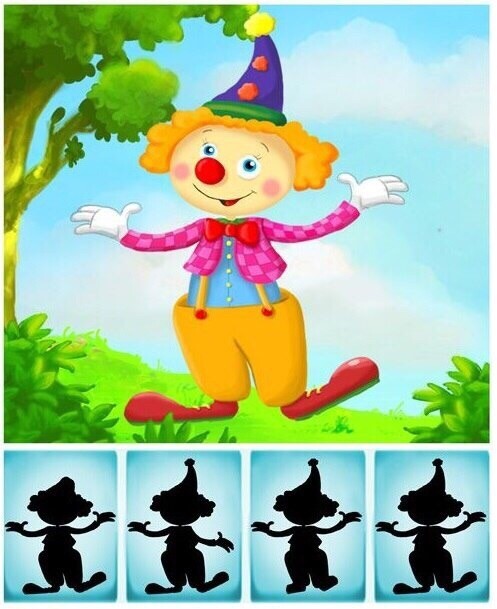 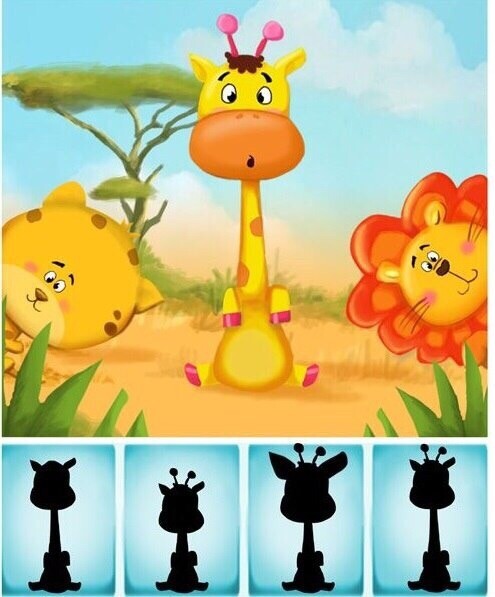 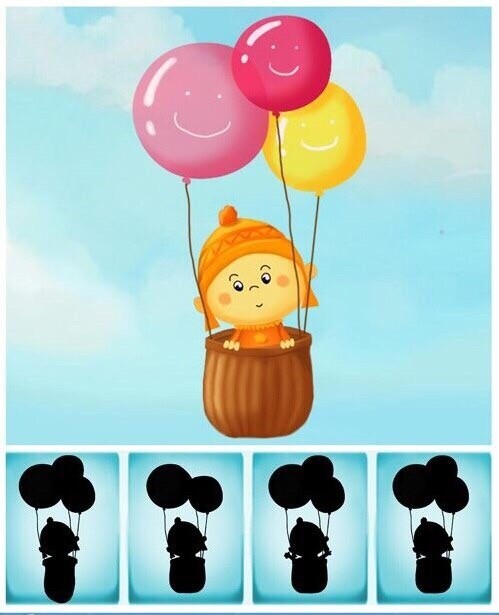 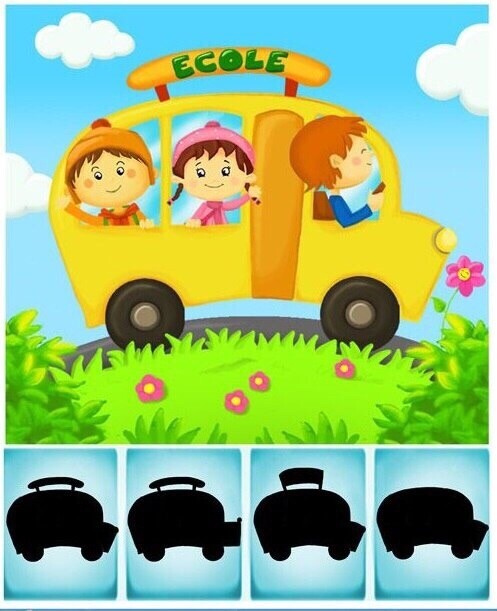 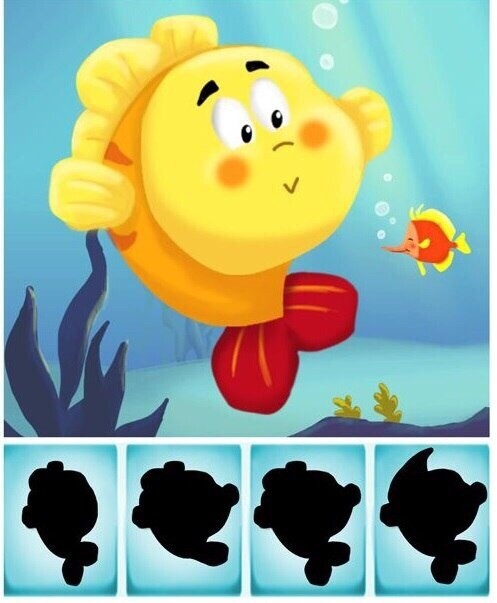 